UNIVERZITA  KARLOVA  V  PRAZE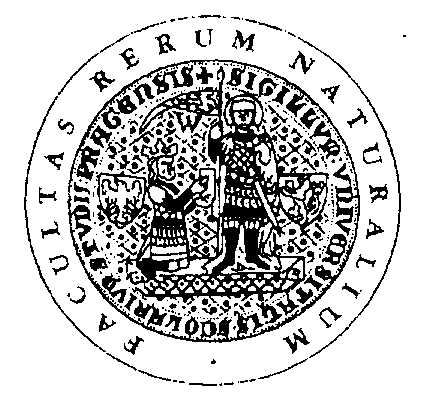 	Přírodovědecká fakulta	128 43  PRAHA 2  -  Albertov 6	+42 2 2195 1111   fax: +42 2 21951127V Ě C: Výzva k podání nabídky a k prokázání kvalifikace pro veřejnou zakázku malého rozsahu dle §  § 18 odst. 5 zákona č. 137/2006 Sb.Z A D A V A T E L:Univerzita Karlova v Praze se sídlem Praha 1, Ovocný trh 3-5, PSČ: 116 36týká se součásti Přírodovědecká fakultaPraha 2, Albertov 6, PSČ: 128 43V Á S    V Y Z Ý V Á   K    P O D Á N Í   N A B Í D K YA   K    P R O K Á Z Á N Í   K V A L I F I K A C E                Název veřejné zakázky malého rozsahu (dále jen veřejná zakázka):  DODÁVKA Ergorespirometru (1 sestava)Identifikační údaje veřejného zadavateleNázev:			Univerzita Karlova v PrazeSídlo:			Ovocný trh 3-5, PSČ 116 36Týká se součásti:	Přírodovědecká fakultaAdresa:		Praha 2, Albertov 6, PSČ 128 43IČ:			00216208DIČ:			CZ00216208Osobou oprávněnou jednat jménem zadavatele je Prof. RNDr. Bohuslav Gaš, CSc., děkan Přírodovědecké fakulty Univerzity Karlovy v Praze.Kontaktní osobou zadavatele je: Doc. RNDr. Martin Kalous, CSc., e-mail: mkalous@natur.cuni.cz, tel.: +420 2 21951776, fax: +420 2 21951758Informace o předmětu veřejné zakázky malého rozsahuVěcný rozsahPředmětem plnění veřejné zakázky malého rozsahu (dále jen „veřejná zakázka“) je:Dodávka vč. instalace a zaškolení obsluhy Ergorespirometru  (1 sestava) dle technické specifikace uvedené v zadávací dokumentaci.Doba plnění veřejné zakázkyZadavatel požaduje realizaci předmětu veřejné zakázky takto: Předpokládaná doba plnění je od 2. 11. 2012. Dodání do 10. 12. 2012. Zkrácení této lhůty může být součástí nabídky uchazeče.Místo plnění veřejné zakázkyUniverzita Karlova v Praze, Přírodovědecká fakulta, Viničná, č.p. 1594, č.or. 7,Praha 2, 128 .č.  Nové Město Zadávací dokumentaceZadávací dokumentace sestává z podmínek této výzvy a její přílohy č. 1 – technické specifikace.Zadávací dokumentace bude od počátku zadávací lhůty dne 19. 10. 2012, do konce zadávací lhůty dne 1. 11. 2012, přístupná na webové stránce PřF na adrese www.natur.cuni.cz, oddíl Úřední deska, část Veřejné zakázky. Pokyny pro zpracování nabídkyNabídka bude předložena v originále v písemné formě, v českém jazyce. Nabídka nebude obsahovat přepisy a opravy, které by mohly zadavatele uvést v omyl. Obsah nabídky bude v souladu s § 68 zákona.Všechny listy nabídky včetně příloh budou řádně očíslovány vzestupnou číselnou řadou a nabídka bude zajištěna proti neoprávněné manipulaci.Nabídka bude dále obsahovat tyto dokumenty:krycí list nabídky (bude obsahovat název veřejné zakázky, obchodní firmu či název a přesnou adresu uchazeče, jméno pověřeného zástupce (kontaktní osoby), telefon, fax, emailovou adresu, nabídkovou cenu), identifikační údaje o uchazeči,prohlášení podepsané osobou oprávněnou jednat jménem či za uchazeče, z něhož vyplývá, že je uchazeč vázán celým obsahem nabídky po celou dobu běhu zadávací lhůty.čestné prohlášení, jímž dodavatel prokáže splnění základních kvalifikačních předpokladů dle § 53 odst. 1 zákona.návrh smlouvy podepsaný osobou oprávněnou za uchazeče jednat, který bude odpovídat zadávacím podmínkám a nabídce uchazeče. Bude obsahovat zejména tato ujednání:popis předmětu plněníplatební podmínky (lhůta splatnosti daňových dokladů činí 30dnů od data doručení daňového dokladu zadavateli),záruční podmínky (záruční lhůta na předmět díla minimálně 36 měsíců)smluvní pokuty (sankce za den prodlení v povinnostech objednatele 0,1% z ceny díla,popisy a fotografie – prokázaní technických kvalifikačních předpokladů dle bodu 3. 3. této výzvy.Záruční doba 36 měsíců, pozáruční servis 7 let, dostupnost náhradních dílů 10 let.Požadavky na způsob zpracování nabídkové cenyNabídková cena bude stanovena jako cena nejvýše přípustná dle jednotlivých bodů z článku 2.1.  i celého předmětu veřejné zakázky, a to v členění:nabídková cena v Kč bez DPH,DPH,nabídková cena v Kč včetně DPH.Nabídková cena je cenou nejvýše přípustnou za jednotlivé body i veřejnou zakázku jako celek, za splnění veřejné zakázky. Při stanovení nabídkové ceny musí vzít uchazeč v úvahu veškeré náklady, jejichž vynaložení bude nezbytné ke splnění předmětu veřejné zakázky v jeho plném rozsahu a zahrnout je do nabídkové ceny. Uchazeč stanoví celkovou nabídkovou cenu za kompletní splnění veřejné zakázky v souladu se zadávací dokumentací, a to absolutní částkou v českých korunách. Nabídková cena musí být vždy stanovena jako nejvýše přípustná. Nabídková cena musí obsahovat ocenění všech položek nutných k řádnému splnění předmětu veřejné zakázky, tj. uchazeč ocení veškeré činnosti uvedené v předmětu plnění. Zájemce je vázán svou nabídkou na dobu 3 měsíců od skončení lhůty pro podání nabídek.Návrh smlouvyUchazeč je povinen předložit v nabídce návrh smlouvy včetně všech případných příloh. Návrh smlouvy musí být ze strany uchazeče podepsán osobou oprávněnou jednat za uchazeče nebo osobou příslušně zmocněnou; originál nebo úředně ověřená kopie zmocnění musí být v takovém případě součástí nabídky uchazeče. Předložení nepodepsaného textu smlouvy není předložením návrhu této smlouvy. Nabídka uchazeče se tak stává neúplnou a zadavatel vyloučí takového uchazeče z další účasti na veřejné zakázce.Uchazečem předložený návrh smlouvy musí po obsahové i formální stránce bezvýhradně odpovídat veškerým požadavkům uvedeným v zadávacích podmínkách. Návrh smlouvy rovněž musí akceptovat ustanovení obecně závazných právních předpisů, které se vztahují na provádění příslušné veřejné zakázky. Lhůta pro podání nabídek včetně adresy, na kterou mají být poslányNabídky a doklady k prokázání splnění kvalifikace je možno podávat osobně do podatelny Univerzita Karlova v Praze, Přírodovědecká fakulta, Praha 2, Albertov  to v pracovních dnech v úředních hodinách Po-Pá od 8.00 hod. do 11.00 hod. a od 13.00 hod. do 15.00 hod.                   Uchazeči mohou podat nabídku a doklady k prokázání splnění kvalifikace rovněž doporučeně poštou na adresu Univerzita Karlova v Praze, Přírodovědecká fakulta, Praha 2, Albertov 6, PSČ 128  to nejpozději do 1. 11. 2012 do 14:00 hodin na adresu zadavatele. Zadavatel doporučuje uchazečům preferovat osobní podání nabídky a dokladů k prokázání splnění kvalifikace. Nabídky jsou uchazeči povinni podat písemně, a to v řádné a uzavřené obálce, označené„ DODÁVKA Ergorespirometru (1 sestava)- neotevírat". Na obálkách musí být uvedena adresa, na niž je možné zaslat oznámení analogicky dle § 71odst. 6 zákona. Uzavřením obálky či obalu se pro účely tohoto zadávacího řízení rozumí opatření obálky resp. obalu na uzavření podpisem a případně razítkem uchazeče, a to tak, aby obálku nebylo možné jakýmkoliv způsobem neoprávněně otevřít, aniž by došlo k poškození výše uvedených ochranných prvků.Požadavky na prokázání kvalifikaceZákladní kvalifikační předpokladyZadavatel požaduje splnění základních kvalifikačních kritérií dle § 53 zákona, a to čestným prohlášením.Profesní kvalifikační předpokladyZadavatel požaduje, aby splnění profesních kvalifikačních předpokladů prokázal dodavatel takto:předložením kopie dokladu o oprávnění k podnikání podle zvláštních právních předpisů v rozsahu odpovídajícím předmětu veřejné zakázky, zejména doklad prokazující příslušné živnostenské oprávnění či licenci,předložení kopie výpisu z obchodního rejstříku, pokud je v něm zapsán, či výpisu z jiné obdobné evidence, pokud je v ní zapsán,Technické kvalifikační předpokladyZadavatel požaduje prokázání splnění technických kvalifikačních předpokladů dodavatele předložením popisu a fotografie nabízeného předmětu plnění.Kritéria pro zadání veřejné zakázkyKritériem pro hodnocení zadání veřejné zakázky je ekonomická výhodnost nabídky. Dílčí kritéria jsou řazena podle významu, který jim zadavatel přisuzuje:výše nabídkové ceny bez DPH – váha 40%technické parametry – váha 50% délka záruční doby v měsících – váha 10%Technické parametry dle bodu b) jsou uvedeny v samostatné přílozeToto kritérium bude hodnoceno z hlediska míry překročení požadovaných minimálních parametrů stanovených technickou specifikací.  Další podmínky veřejné zakázkyZadavatel si dále vyhrazuje níže uvedená práva a podmínky:Zadavatel vylučuje možnost podání variantních nabídek,Uchazeči sami ponesou veškeré své náklady spojené s účastí v zadávacím řízení.Jednotliví uchazeči jsou povinni zdržet se jakýchkoli jednání, která by mohla narušit transparentní a nediskriminační průběh zadávacího řízení.Zadavatel si vyhrazuje právo výzvu k podání nabídky a následné zadávací řízení na tuto zakázku kdykoliv v jeho průběhu zrušit.Zadavatel prohlašuje, že se výzva k předložení nabídky ani další postup zadavatele neřídí, s výjimkou ustanovení §6, zákonem č.137/2006 Sb., o veřejných zakázkách.V Praze dne 17. 10. 2012Doc. RNDr. František Půta, CSc.